от 04.12.2019  № 1389О реализации пилотного проекта городского округа город-герой Волгоград по цифровизации городского хозяйства «Умный город» В соответствии с приказом Министерства строительства и жилищно-коммунального хозяйства Российской Федерации от 31 октября 2018 г. № 695/пр «Об утверждении паспорта ведомственного проекта Цифровизации городского хозяйства «Умный город», соглашением о реализации пилотного проекта по цифровизации городского хозяйства на территории муниципального образования в рамках ведомственного проекта Министерства строительства и жилищно-коммунального хозяйства Российской Федерации по цифровизации городского хозяйства «Умный город» от 31 мая 2019 г. № 06-46/С, руководствуясь статьями 7, 39 Устава города-героя Волгограда, администрация Волгограда ПОСТАНОВЛЯЕТ:1. Утвердить прилагаемые:1.1. Функциональную структуру системы управления реализацией пилотного проекта городского округа город-герой Волгоград по цифровизации городского хозяйства «Умный город» (далее – пилотный проект «Умный город»).1.2. Состав проектного комитета по реализации пилотного проекта «Умный город».1.3. Состав экспертного совета по реализации пилотного проекта
«Умный город».1.4. Состав проектного офиса по реализации пилотного проекта
«Умный город».2. Определить первого заместителя главы Волгограда Пешкову И.С., заместителя главы Волгограда Ляха А.Н., заместителя главы Волгограда Разумного С.А., заместителя главы Волгограда Сидоренко В.П., заместителя главы Волгограда Тетерятника О.В., руководителя аппарата главы Волгограда Алтухова Е.А. ответственными за реализацию пилотного проекта «Умный город» в соответствии с компетенцией, вытекающей из деятельности координируемых отраслевых (функциональных) структурных подразделений администрации Волгограда и подведомственных муниципальных учреждений Волгограда.3. Ответственным должностным лицам, указанным в пункте 2 настоящего постановления, совместно с координируемыми отраслевыми (функциональными) структурными подразделениями администрации Волгограда и подведомственными муниципальными учреждениями Волгограда внести предложения о необходимости и объемах финансирования выполнения мероприятий пилотного проекта «Умный город» до 2024 года при формировании проекта бюджета Волгограда на 2020 год и плановый период 2021 и 2022 годов.4. Отраслевым (функциональным) структурным подразделениям администрации Волгограда обеспечить внесение соответствующих изменений
в муниципальные и ведомственные целевые программы, связанные с реализацией пилотного проекта «Умный город», ответственными исполнителями которых они являются.5. Настоящее постановление вступает в силу со дня его официального опубликования.6. Контроль за исполнением настоящего постановления оставляю за собой. Глава Волгограда									В.В.ЛихачевУТВЕРЖДЕНА постановлениемадминистрации Волгоградаот 04.12.2019  № 1389ФУНКЦИОНАЛЬНАЯ СТРУКТУРАсистемы управления реализацией пилотного проекта городского округа город-герой Волгоград по цифровизации городского хозяйства «Умный город»1. В функциональную структуру системы управления реализацией пилотного проекта городского округа город-герой Волгоград по цифровизации городского хозяйства «Умный город» (далее – пилотный проект «Умный город») входят:проектный комитет по реализации пилотного проекта «Умный город» (далее – проектный комитет);экспертный совет по реализации пилотного проекта «Умный город» (далее – экспертный совет);проектный офис по реализации пилотного проекта «Умный город» (далее – проектный офис); группы реализации пилотного проекта «Умный город».2. Проектный комитет:координирует деятельность должностных лиц (работников) администрации Волгограда, организаций, физических лиц по вопросам, связанным с реализацией пилотного проекта «Умный город»;заслушивает отчеты руководителей групп реализации пилотного проекта «Умный город» о выполнении пилотного проекта «Умный город»;вносит предложения о внесении изменений (корректировок) в дорожную карту реализации пилотного проекта «Умный город» (показатели, сроки, мероприятия);определяет стратегию реализации пилотного проекта «Умный город»;осуществляет обсуждение результатов выполнения мероприятий дорожной карты реализации пилотного проекта «Умный город»;оценивает результативность и эффективность групп реализации пилотного проекта «Умный город».3. Экспертный совет:осуществляет мониторинг развития цифровых технологий, лучших практик цифрового развития в субъектах и муниципальных образованиях Российской Федерации; осуществляет экспертный анализ реализации пилотного проекта «Умный город»;формирует предложения по внедрению инновационных решений в рамках реализации пилотного проекта «Умный город»;по мере необходимости принимает участие в заседаниях групп реализации пилотного проекта «Умный город».4. Проектный офис:обеспечивает деятельность проектного комитета;сопровождает реализацию пилотного проекта «Умный город» на всех этапах его жизненного цикла;оказывает консультационное содействие группам реализации пилотного проекта «Умный город»;запрашивает у отраслевых (функциональных) структурных подразделений администрации Волгограда и муниципальных учреждений Волгограда информацию по вопросам реализации пилотного проекта «Умный город»;осуществляет проверку и свод информации по реализации пилотного проекта «Умный город», направленные на достижение целей, показателей и результатов, выполнение задач пилотного проекта «Умный город» группами реализации пилотного проекта «Умный город»;представляет сводный отчет о выполнении мероприятий пилотного проекта «Умный город» группами реализации пилотного проекта «Умный город» руководителю проектного офиса;осуществляет методическое обеспечение деятельности по реализации пилотного проекта «Умный город».4.1. Руководитель проектного офиса:отвечает за достижение целей, показателей пилотного проекта «Умный город»;руководит процессом планирования, исполнения, контроля, завершения мероприятий дорожной карты реализации пилотного проекта «Умный город» и осуществляет непосредственное управление пилотным проектом «Умный город»;назначает ответственных должностных лиц за осуществление мероприятий дорожной карты реализации пилотного проекта «Умный город» – руководителей групп реализации пилотного проекта «Умный город»;обеспечивает представление всей необходимой отчетной документации о ходе реализации пилотного проекта «Умный город»;привлекает экспертов для выполнения мероприятий дорожной карты реализации пилотного проекта «Умный город»;рассматривает информацию групп реализации пилотного проекта «Умный город» о ходе реализации пилотного проекта «Умный город»;оказывает содействие группам реализации пилотного проекта «Умный город» в реализации пилотного проекта «Умный город».4.2. Члены проектного офиса:организуют координацию реализации пилотного проекта «Умный город»;осуществляют мониторинг реализации пилотного проекта «Умный город», в том числе с использованием государственной информационной системы управления проектами Волгоградской области (далее – ГИСУП);подготавливают сводные информационно-аналитические материалы о ходе выполнения мероприятий пилотного проекта «Умный город»;разрабатывают в рамках своей компетенции предложения по внесению изменений в нормативные правовые акты в части реализации пилотного проекта «Умный город».5. Группы реализации пилотного проекта «Умный город»:разрабатывают проекты детальных планов реализации мероприятий дорожной карты реализации пилотного проекта «Умный город» (включая соответствующую пояснительную записку и финансово-экономическое обоснование) и предложения по внесению изменений в детальные планы реализации мероприятий, согласовывают их с руководителем проектного офиса;выполняют в рамках своей компетенции детальные планы реализации мероприятий дорожной карты реализации пилотного проекта «Умный город» и предоставляют информацию о ходе их выполнения в проектный офис;обращаются в структурные подразделения Администрации Волгоградской области за разъяснениями в связи с исполнением детального плана реализации мероприятий дорожной карты реализации пилотного проекта «Умный город»;подготавливают и направляют отчетную документацию в проектный офис;реализуют мероприятия дорожной карты реализации пилотного проекта «Умный город»;осуществляют мониторинг развития цифровой экономики и цифровых технологий по направлению деятельности групп по реализации пилотного проекта «Умный город», лучших практик цифрового развития отраслевого направления в субъектах и муниципальных образованиях Российской Федерации, формируют предложения по результатам мониторинга и направляют их в проектный офис;обеспечивают сбор предложений в проекты детальных планов реализации мероприятий дорожной карты реализации пилотного проекта «Умный город» и предложений по внесению изменений в детальные планы реализации мероприятий;направляют проекты планов мероприятий дорожной карты реализации пилотного проекта «Умный город» и предложения по внесению изменений в планы мероприятий в проектный офис для согласования;осуществляют в рамках своей компетенции мониторинг выполнения детальных планов реализации мероприятий дорожной карты реализации пилотного проекта «Умный город», формируют отчеты об их выполнении и направляют их в проектный офис; готовят аналитическую информацию и иные отчеты, отнесенные к компетенции групп реализации пилотного проекта «Умный город».Группы реализации пилотного проекта «Умный город» формируются руководителем указанных групп по мере необходимости осуществления мероприятий дорожной карты реализации пилотного проекта «Умный город».  6. Проектный комитет, проектный офис, группы реализации пилотного проекта «Умный город» ведут сбор, хранение и обработку данных по управлению проектами с использованием ГИСУП в соответствии с распределением функциональных полномочий.7. Управление экономического развития и инвестиций аппарата главы Волгограда осуществляет координацию выполнения мероприятий пилотного проекта «Умный город» группами реализации пилотного проекта «Умный город».Управление экономического развития и инвестиций аппарата главы ВолгоградаУТВЕРЖДЕН постановлениемадминистрации Волгоградаот 04.12.2019  № 1389СОСТАВпроектного комитета по реализации пилотного проекта городского округа город-герой Волгоград по цифровизации городского хозяйства «Умный город»(далее – проектный комитет)Управление экономического развития и инвестиций аппарата главы ВолгоградаУТВЕРЖДЕН постановлениемадминистрации Волгоградаот 04.12.2019  № 1389СОСТАВэкспертного совета по реализации пилотного проекта городского округа город-герой Волгоград по цифровизации городского хозяйства «Умный город»Управление экономического развития и инвестиций аппарата главы ВолгоградаУТВЕРЖДЕН постановлениемадминистрации Волгоградаот 04.12.2019  № 1389СОСТАВпроектного офиса по реализации пилотного проекта городского округагород-герой Волгоград по цифровизации городского хозяйства «Умный город»(далее – проектный офис)Управление экономического развития и инвестиций аппарата главы Волгограда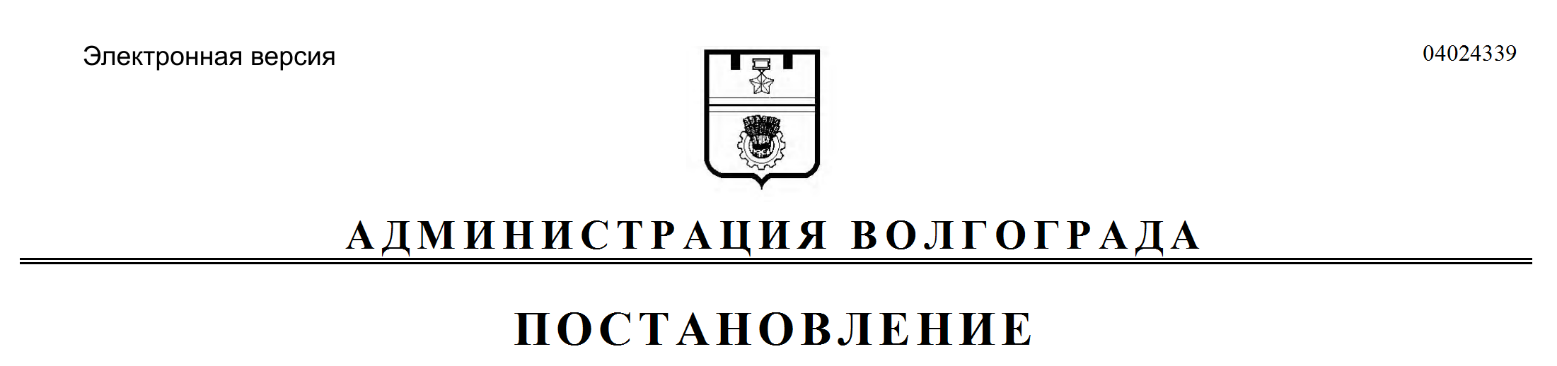 Лихачев Виталий Викторович– глава Волгограда, председатель проектного комитета,Пешкова Ирина Сергеевна– первый заместитель главы Волгограда, заместитель председателя проектного комитета,Гордина Ирина Владимировна– начальник отдела программно-целевого планирования и проектной деятельности управления экономического развития и инвестиций аппарата главы Волгограда, секретарь проектного комитета,члены проектного комитета:члены проектного комитета:Лях Андрей Николаевич– заместитель главы Волгограда,Разумный Сергей Анатольевич– заместитель главы Волгограда,Сидоренко Владимир Петрович– заместитель главы Волгограда,Тетерятник Олег Васильевич– заместитель главы Волгограда,Алтухов Евгений Анатольевич– руководитель аппарата главы Волгограда,Князев Василий Сергеевич– начальник правового управления аппарата главы Волгограда,Мордвинцев Александр Иванович– председатель Контрольно-счетной палаты Волгограда (по согласованию),Стефаненко Игорь Владимирович– заведующий кафедрой «Энергоснабжение, теплотехника, теплогазоснабжение и вентиляция» федерального государственного бюджетного образовательного учреждения высшего образования «Волгоградский государственный технический университет» (по согласованию).Акчурин Гаяз Талгатьевич– заместитель начальника отдела научных исследований и разработок Института архитектуры и строительства федерального государственного бюджетного образовательного учреждения высшего образования «Волгоградский государственный технический университет» (по согласованию),Астафурова Ольга Анатольевна– заведующий кафедрой информационных систем и математического моделирования Волгоградского института управления – филиала федерального государственного бюджетного образовательного учреждения высшего образования «Российская академия народного хозяйства и государственной службы при Президенте Российской Федерации» (по согласованию),Косенов Андрей Анатольевич– заведующий сектором Центра проектной деятельности федерального государственного бюджетного образовательного учреждения высшего образования «Волгоградский государственный технический университет» (по согласованию),Панов Дмитрий Борисович– директор Центра информационных технологий, доцент кафедры «Математика и информационные технологии» Института архитектуры и строительства федерального государственного бюджетного образовательного учреждения высшего образования «Волгоградский государственный технический университет» (по согласованию),Прокопова Ольга Сергеевна– заместитель директора филиала – директор по B2B акционерного общества «Эр-Телеком Холдинг» (по согласованию),Сибриков Александр Вадимович– директор общества с ограниченной ответственностью «Светосервис-ТелеМеханика», общества с ограниченной ответственностью «Московский опытный светотехнический завод ТелеМеханики» (по согласованию),Торбин Сергей Пантелеевич– председатель комитета информационных технологий Волгоградской области (по согласованию),Шевандрин Андрей Васильевич– начальник управления науки, инноваций и подготовки научных кадров  федерального государственного автономного образовательного учреждения высшего образования «Волгоградский государственный университет» (по согласованию).Пешкова Ирина Сергеевна– первый заместитель главы Волгограда, руководитель проектного офиса,члены проектного офиса:члены проектного офиса:Елисеева Анна Евгеньевна– начальник управления экономического развития и инвестиций аппарата главы Волгограда,Земцов Виталий Юрьевич– руководитель департамента городского хозяйства администрации Волгограда,Козлов Роман Станиславович– руководитель департамента жилищно-коммунального хозяйства и топливно-энергетического комплекса администрации Волгограда,Самойленко Станислав Александрович– заместитель руководителя департамента по градостроительству и архитектуре администрации Волгограда,Стольнов Алексей Константинович– начальник административно-аналитической службы муниципального казенного предприятия «Городской центр управления пассажирскими перевозками» (по согласованию),Воробьев Александр Владимирович– директор муниципального казенного учреждения «Городской информационный центр» (по согласованию).